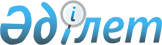 О внесении изменений в решение Кызылжарского районного маслихата Северо-Казахстанской области от 29 декабря 2022 года № 19/13 "Об утверждении бюджета Куйбышевского сельского округа Кызылжарского района на 2023-2025 годы"Решение Кызылжарского районного маслихата Северо-Казахстанской области от 3 мая 2023 года № 2/12
      Кызылжарский районный маслихат Северо-Казахстанской области РЕШИЛ:
      1. Внести в решение Кызылжарского районного маслихата Северо-Казахстанской области "Об утверждении бюджета Куйбышевского сельского округа Кызылжарского района на 2023-2025 годы" от 29 декабря 2022 года № 19/13 следующие изменения:
      пункт 1 изложить в новой редакции:
       "1. Утвердить бюджет Куйбышевского сельского округа Кызылжарского района на 2023-2025 годы согласно приложениям 1, 2 и 3 к настоящему решению соответственно, в том числе на 2023 год в следующих объемах:
      1) доходы – 59 274 тысяч тенге:
      налоговые поступления – 7 499 тысяч тенге;
      неналоговые поступления – 0 тысяч тенге;
      поступления от продажи основного капитала – 0 тысяч тенге;
      поступления трансфертов – 51 775 тысяч тенге; 
      2) затраты – 59 274 тысяч тенге; 
      3) чистое бюджетное кредитование – 0 тысяч тенге:
      бюджетные кредиты – 0 тысяч тенге;
      погашение бюджетных кредитов – 0 тысяч тенге;
      4) сальдо по операциям с финансовыми активами – 0 тысяч тенге:
      приобретение финансовых активов – 0 тысяч тенге;
      поступления от продажи финансовых активов государства – 0 тысяч тенге;
      5) дефицит (профицит) бюджета – -0 тысяч тенге;
      6) финансирование дефицита (использование профицита) бюджета – 0 тысяч тенге:
      поступление займов – 0 тысяч тенге;
      погашение займов – 0 тысяч тенге;
      используемые остатки бюджетных средств – 0 тысяч тенге;
      приложение 1 к указанному решению изложить в новой редакции согласно приложению к настоящему решению.
      2. Настоящее решение вводится в действие с 1 января 2023 года. Бюджет Куйбышевского сельского округа Кызылжарского района на 2023 год
					© 2012. РГП на ПХВ «Институт законодательства и правовой информации Республики Казахстан» Министерства юстиции Республики Казахстан
				
      Председатель Кызылжарского районного маслихата Северо-Казахстанской области 

Ж. Елеусизов
Приложение к решениюКызылжарского районного маслихатаСеверо-Казахстанской областиот 3 мая 2023 года № 2/12Приложение 1 к решениюКызылжарского районного маслихатаСеверо-Казахстанской областиот 29 декабря 2022 года № 19/13
Категория
Наименование
Наименование
Наименование
Наименование
Сумма, тысяч тенге
Сумма, тысяч тенге
Сумма, тысяч тенге
Класс
Класс
Класс
Наименование
Наименование
Наименование
Наименование
Сумма, тысяч тенге
Сумма, тысяч тенге
Сумма, тысяч тенге
Подкласс
Подкласс
Наименование
Наименование
Наименование
Наименование
Сумма, тысяч тенге
Сумма, тысяч тенге
Сумма, тысяч тенге
1
2
2
2
3
3
4
4
4
4
5
5
5
1) Доходы
1) Доходы
1) Доходы
1) Доходы
59 274
59 274
59 274
1
Налоговые поступления
Налоговые поступления
Налоговые поступления
Налоговые поступления
7 499
7 499
7 499
01
01
01
Подоходный налог
Подоходный налог
Подоходный налог
Подоходный налог
1 580 
1 580 
1 580 
2
2
Индивидуальный подоходный налог
Индивидуальный подоходный налог
Индивидуальный подоходный налог
Индивидуальный подоходный налог
1 580
1 580
1 580
04
04
04
Налоги на собственность
Налоги на собственность
Налоги на собственность
Налоги на собственность
5 919
5 919
5 919
1
1
Налоги на имущество
Налоги на имущество
Налоги на имущество
Налоги на имущество
245
245
245
3
3
Земельный налог
Земельный налог
Земельный налог
Земельный налог
209
209
209
4
4
Налог на транспортные средства 
Налог на транспортные средства 
Налог на транспортные средства 
Налог на транспортные средства 
5 465
5 465
5 465
2
Неналоговые поступления
Неналоговые поступления
Неналоговые поступления
Неналоговые поступления
0
0
0
3
Поступления от продажи основного капитала
Поступления от продажи основного капитала
Поступления от продажи основного капитала
Поступления от продажи основного капитала
0
0
0
4
Поступления трансфертов
Поступления трансфертов
Поступления трансфертов
Поступления трансфертов
51 775
51 775
51 775
02
02
02
Трансферты из вышестоящих органов государственного управления
Трансферты из вышестоящих органов государственного управления
Трансферты из вышестоящих органов государственного управления
Трансферты из вышестоящих органов государственного управления
51 775
51 775
51 775
3
3
Трансферты из районного (города областного значения) бюджета
Трансферты из районного (города областного значения) бюджета
Трансферты из районного (города областного значения) бюджета
Трансферты из районного (города областного значения) бюджета
51 775
51 775
51 775
Функцио-нальная группа
Функцио-нальная группа
Функцио-нальная подгруппа
Функцио-нальная подгруппа
Админи-стратор бюджетных программ
Админи-стратор бюджетных программ
Админи-стратор бюджетных программ
Админи-стратор бюджетных программ
Прог-рамма
Наименование
Наименование
Сумма, тысяч тенге
Сумма, тысяч тенге
1
1
2
2
3
3
3
3
4
5
5
6
6
2) Затраты
2) Затраты
59 274
59 274
01
01
Государственные услуги общего характера
Государственные услуги общего характера
31 448
31 448
1
1
Представительные, исполнительные и другие органы, выполняющие общие функции государственного управления 
Представительные, исполнительные и другие органы, выполняющие общие функции государственного управления 
31 448
31 448
124
124
124
124
Аппарат акима города районного значения, села, поселка, сельского округа
Аппарат акима города районного значения, села, поселка, сельского округа
31 448
31 448
001
Услуги по обеспечению деятельности акима города районного значения, села, поселка, сельского округа
Услуги по обеспечению деятельности акима города районного значения, села, поселка, сельского округа
31 448
31 448
07
07
Жилищно-коммунальное хозяйство
Жилищно-коммунальное хозяйство
3 289
3 289
3
3
Благоустройство населенных пунктов 
Благоустройство населенных пунктов 
3 289
3 289
124
124
124
124
Аппарат акима города районного значения, села, поселка, сельского округа
Аппарат акима города районного значения, села, поселка, сельского округа
3 289
3 289
008
Освещение улиц в населенных пунктах
Освещение улиц в населенных пунктах
3 289
3 289
08
08
Культура, спорт, туризм и информационное пространство
Культура, спорт, туризм и информационное пространство
22 506
22 506
1
1
Деятельность в области культуры 
Деятельность в области культуры 
22 506
22 506
124
124
124
124
Аппарат акима города районного значения, села, поселка, сельского округа
Аппарат акима города районного значения, села, поселка, сельского округа
22 506
22 506
006
Поддержка культурно-досуговой работы на местном уровне
Поддержка культурно-досуговой работы на местном уровне
22 506
22 506
12
12
Транспорт и коммуникации
Транспорт и коммуникации
2 031
2 031
1
1
Автомобильный транспорт 
Автомобильный транспорт 
2 031
2 031
124
124
124
124
Аппарат акима города районного значения, села, поселка, сельского округа
Аппарат акима города районного значения, села, поселка, сельского округа
2 031
2 031
013
Обеспечение функционирования автомобильных дорог в городах районного значения, селах, поселках, сельских округах
Обеспечение функционирования автомобильных дорог в городах районного значения, селах, поселках, сельских округах
2 031
2 031
3) Чистое бюджетное кредитование
3) Чистое бюджетное кредитование
0
0
Бюджетные кредиты
Бюджетные кредиты
0
0
Категория
Класс
Класс
Подкласс
Подкласс
Наименование
Наименование
Наименование
Наименование
Наименование
Наименование
Наименование
Сумма, тысяч тенге
1
2
2
3
3
4
4
4
4
4
4
4
5
5
Погашение бюджетных кредитов
Погашение бюджетных кредитов
Погашение бюджетных кредитов
Погашение бюджетных кредитов
Погашение бюджетных кредитов
Погашение бюджетных кредитов
Погашение бюджетных кредитов
0
4) Сальдо по операциям с финансовыми активами
4) Сальдо по операциям с финансовыми активами
4) Сальдо по операциям с финансовыми активами
4) Сальдо по операциям с финансовыми активами
4) Сальдо по операциям с финансовыми активами
4) Сальдо по операциям с финансовыми активами
4) Сальдо по операциям с финансовыми активами
0
Приобретение финансовых активов 
Приобретение финансовых активов 
Приобретение финансовых активов 
Приобретение финансовых активов 
Приобретение финансовых активов 
Приобретение финансовых активов 
Приобретение финансовых активов 
0
6
Поступления от продажи финансовых активов государства
Поступления от продажи финансовых активов государства
Поступления от продажи финансовых активов государства
Поступления от продажи финансовых активов государства
Поступления от продажи финансовых активов государства
Поступления от продажи финансовых активов государства
Поступления от продажи финансовых активов государства
0
5) Дефицит (профицит) бюджета
5) Дефицит (профицит) бюджета
5) Дефицит (профицит) бюджета
5) Дефицит (профицит) бюджета
5) Дефицит (профицит) бюджета
5) Дефицит (профицит) бюджета
5) Дефицит (профицит) бюджета
0
6) Финансирование дефицита (использование профицита) бюджета
6) Финансирование дефицита (использование профицита) бюджета
6) Финансирование дефицита (использование профицита) бюджета
6) Финансирование дефицита (использование профицита) бюджета
6) Финансирование дефицита (использование профицита) бюджета
6) Финансирование дефицита (использование профицита) бюджета
6) Финансирование дефицита (использование профицита) бюджета
0
7
Поступления займов
Поступления займов
Поступления займов
Поступления займов
Поступления займов
Поступления займов
Поступления займов
0
Функцио-нальная группа
Функцио-нальная группа
Функцио-нальная подгруппа
Функцио-нальная подгруппа
Админи-стратор бюджетных программ
Админи-стратор бюджетных программ
Прог-рамма
Наименование
Наименование
Наименование
Наименование
Наименование
Сумма, тысяч тенге
1
1
2
2
3
3
4
5
5
5
5
5
6
16
16
Погашение займов
Погашение займов
Погашение займов
Погашение займов
Погашение займов
0
Категория
Класс
Класс
Класс
Подкласс
Подкласс
Наименование
Наименование
Наименование
Наименование
Наименование
Наименование
Сумма, тысяч тенге
1
2
2
2
3
3
4
4
4
4
4
4
5
8
Используемые остатки бюджетных средств
Используемые остатки бюджетных средств
Используемые остатки бюджетных средств
Используемые остатки бюджетных средств
Используемые остатки бюджетных средств
Используемые остатки бюджетных средств
0
01
01
01
Остатки бюджетных средств
Остатки бюджетных средств
Остатки бюджетных средств
Остатки бюджетных средств
Остатки бюджетных средств
Остатки бюджетных средств
0
1
1
Свободные остатки бюджетных средств
Свободные остатки бюджетных средств
Свободные остатки бюджетных средств
Свободные остатки бюджетных средств
Свободные остатки бюджетных средств
Свободные остатки бюджетных средств
0